 “I remind you to rekindle the gift of faith that is within you” (2 Tim 1:6)NORTH AMERICAN COLLEGE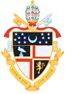 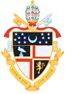 APPLICATION for MODULES(CONFIDENTIAL)Institute for Continuing Theological Education00120 VATICAN CITY STATEE U R O P EMODULES Calendar Year……………☐ MODULE 1 (Sept/Oct)  						 (name of Module)				☐  MODULE 2 (October)  						 (name of Module)☐  MODULE 3 (Oct/Nov)  						 (name of Module)(MODULE (S) for which you are applying)(NAME)	  		(Last)				(First)				(Middle)PRESENT ADDRESS:	CITY:	STATE:	ZIP:	PHONE:	CELL: ............................................FAX: 	E-MAIL: 			(please print)BIRTH: 			(Month)		(Date)			(Year)PLACE OF BIRTH:					(City)			(State / Province)		(Country)NAME OF DIOCESE / RELIGIOUS COMMUNITY:	PRESENT ASSIGNMENT:	SEMINARY ATTENDED:	DATE OF ORDINATION OT THE PRIESTHOOD:								(Month)		(Date)		(Year)OF WHICH COUNTRY ARE YOU A CITIZEN:	To assist the Institute for Continuing Theological Education (ICTE) in determining the fitness of its program to serve your needs, please answer the remaining questions of this application as completely as you can.Please list your assignments and experiences in the priesthood. (Please be specific: name of parish / Institution, title, city, dates, etc.).2.  Please prepare a statement, which is a personal self-description. How do you see yourself? What are your personality characteristics? Are you considered a self-starter? Are you active in group settings?3.  What personal benefit do you expect from the Continuing Formation module (s) you have selected?4. Besides personal enrichment, how do you foresee that the ICTE would be able to fulfill your ministerial needs at this point in life?MEDICAL QUESTIONNAIRE1. Are you presently under the care of a physician?          If “yes,” what is the nature of this care?Have you consulted with or been examined by a physician within the last five years?......... 3. Have you been hospitalized for any illness or injury within the last five years? 		If “yes,” when and what was the nature of the hospitalization?4. Are you presently taking any prescribed medications?		If YES,  please list the generic name of the medication (s) and it’s purpose:5. Have you ever had an allergic reaction to any medication (s)?            If YES,  please list the generic name of the medication (s) and it’s purpose:6. Do you suffer from allergies (seasonal, food, bee sting, other), hearing impairment, or breathing problems (e.g. asthma, bronchitis, etc.)? Please describe.7. Have you ever been treated for emotional illness, nervous disorders, or alcoholism?.........       If “yes,” a medical statement from your physician indicating the present state of your physician indicating the present state of your health is required before the admissions Committee will consider your application dossier.7. 	Do you or your physician know of any medical conditions that would inhibit your participation in the program? Your Signature:	                         Today’s date:	Please e-mail romeshabat@pnac.org or FAX this form +(39 06) 687-1529 and then mail it to:The DirectorInstitute for Continuing Theological EducationNORTH AMERICAN COLLEGE00120 VATICAN CITY STATEE U R O P EPhysician’s InformationPhysician’s InformationPhysician’s InformationPhysician’s InformationPhysician’s InformationName (please print)Name (please print)TelephoneTelephoneTelephoneAddressAddressAddressAddressAddressCityState/ProvinceState/ProvinceCountryZip/Post CodeNOTE:The reception of this application form by the North American College does NOT constitute acceptance. The ICTE Admissions Committee through the Director of the Institute grants acceptance into the Institute program. Such acceptance / non-acceptance is communicated shortly after all documentation is received in Rome. (within the year of acceptance)P H O T OPLEASE AFFIX A RECENT PASSPORT-SIZE PHOTOGRAPH